КОНТРОЛЬНО-СЧЕТНАЯ ПАЛАТАСАБИНСКОГО  МУНИЦИПАЛЬНОГО РАЙОНА РЕСПУБЛИКИ ТАТАРСТАН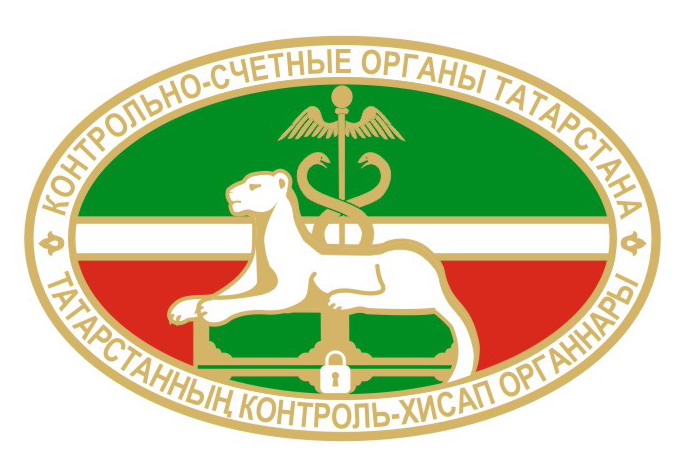 Стандарт внешнего государственного финансового контроля«Проведение аудита в сфере закупок товаров, работ, услуг для обеспечения муниципальных нужд»(Утвержден Распоряжением КСП Сабинского  муниципального района РТ от 28.12.2015 №10)Богатые Сабы 2015Общие положения1.1. Стандарт внешнего государственного финансового контроля «Проведение аудита в сфере закупок товаров, работ, услуг для обеспечения муниципальных нужд» (далее – Стандарт) предназначен для методологического обеспечения реализации полномочий Контрольно-счетной палаты Сабинского  муниципального района Республики Татарстан, определенных статьей 98 Федерального закона «О контрактной системе в сфере закупок товаров, работ, услуг для обеспечения государственных и муниципальных нужд», Положением о Контрольно-счетной палате Сабинского муниципального района Республики Татарстан. 1.2. Стандарт разработан в соответствии с требованиями Федерального закона от 07.02.2011 № 6-ФЗ «Об общих принципах организации и деятельности контрольно-счетных органов субъектов Российской Федерации и муниципальных образований», Закона Республики Татарстан «О Счетной палате Республики Татарстан», на основе Общих требований к стандартам внешнего государственного и муниципального финансового контроля (утв. Коллегией Счетной палаты Российской Федерации от 12.05.2012). При подготовке Стандарта использовались Методические рекомендации Счетной палаты Российской Федерации и Республики Татарстан  по проведению аудита в сфере закупок.1.3. Целью Стандарта является установление общих правил проведения Контрольно-счетной палатой Сабинского  муниципального района Республики Татарстан (далее – Контрольно-счетная палата) аудита в сфере закупок товаров, работ, услуг для обеспечения государственных нужд Сабинского муниципального района Республики Татарстан.1.4. Задачами Стандарта являются:- установление требований к содержанию аудита в сфере закупок товаров, работ, услуг для обеспечения государственных нужд Сабинского муниципального района Республики Татарстан (далее – аудит в сфере закупок);- установление основных этапов и процедур проведения аудита в сфере закупок.1.5. Вопросы организации подготовки, проведения и оформления результатов контрольных мероприятий регулируются Стандартом внешнего государственного финансового .1.6. Решение вопросов, возникающих в ходе проведения аудита в сфере закупок и не урегулированных Регламентом Контрольно-счетной палаты, данным Стандартом, осуществляется в соответствии с приказами и распоряжениями Председателя Контрольно-счетной палаты.2. Содержание аудита в сфере закупок2.1. Аудит в сфере закупок представляет собой вид государственного внешнего финансового контроля, в процессе осуществления которого проводится анализ и дается оценка результатов закупок, достижения целей осуществления закупок, определенных ст. 13 Федерального закона «О контрактной системе в сфере закупок товаров, работ, услуг для обеспечения государственных и муниципальных нужд» (далее – Федеральный закон № 44-ФЗ).2.2. Аудит в сфере закупок проводится Контрольно-счетной палатой путем проверки, анализа и оценки информации о законности, целесообразности, об обоснованности, о своевременности, об эффективности и о результативности расходов на закупки по планируемым к заключению, заключенным и исполненным контрактам, реализуемых как в виде отдельного контрольного (экспертно-аналитического) мероприятия, так и в виде составной части (отдельного вопроса) контрольного (экспертно-аналитического) мероприятия.2.3. Задачами аудита в сфере закупок являются:- проверка, анализ и оценка информации о законности, целесообразности, обоснованности, своевременности, эффективности и результативности расходов на закупки по планируемым к заключению, заключенным и исполненным контрактам;- выявление отклонений, нарушений и недостатков в сфере закупок, установление причин и подготовка предложений, направленных на их устранение и на совершенствование контрактной системы.2.4. Предметом аудита в сфере закупок являются средства бюджета Сабинского муниципального района Республики Татарстан (местных бюджетов), использованные на закупки товаров, работ, услуг для обеспечения муниципальных нужд.2.5. Объектами аудита в сфере закупок являются участники контрактной системы в сфере закупок муниципальные заказчики, заказчики, уполномоченный орган, уполномоченные учреждения, специализированные организации, поставщики, получатели товаров, работ, услуг по муниципальному контракту, на которые распространяются контрольные полномочия Контрольно-счетной палаты, установленные Бюджетным кодексом Российской Федерации, Бюджетным кодексом Республики Татарстан, Положением «О Контрольно-счетной палате Сабинского муниципального района Республики Татарстан».2.6. Аудитом в сфере закупок могут рассматриваться отдельные вопросы деятельности проверяемого объекта в части осуществления закупок товаров, работ, услуг для обеспечения муниципальных нужд либо отдельные направления использования бюджетных средств на закупки товаров, работ, услуг для обеспечения муниципальных нужд.2.7. При проведении аудита в сфере закупок необходимо учитывать сроки вступления в силу отдельных положений Федерального закона № 44-ФЗ (ст. 112, 114).3. Информационная и правовая основы проведения аудита в сфере закупок3.1. При проведении аудита в сфере закупок необходимо использовать следующие источники информации:- законодательство о контрактной системе, в том числе Федеральный закон № 44-ФЗ и иные нормативные правовые акты о контрактной системе в сфере закупок;- внутренние документы заказчика, в том числе: документ о создании контрактной службы и положение о ней или документ, утверждающий постоянный состав работников заказчика, выполняющих функции контрактной службы без образования отдельного структурного подразделения; документ о создании и регламентации работы комиссии (комиссий) по осуществлению закупок; документ, регламентирующий процедуры планирования, обоснования и осуществления закупок; утвержденные план и план-график закупок; утвержденные требования к отдельным видам товаров, работ, услуг (в том числе предельные цены товаров, работ, услуг) и (или) нормативные затраты на обеспечение функций государственных органов, органов управления государственными внебюджетными фондами; документ, регламентирующий проведение контроля в сфере закупок, осуществляемый заказчиком; иные документы и информация в соответствии с целями проведения аудита в сфере закупок;- единая информационная система в сфере закупок, в том числе документы, утвержденные заказчиком и подлежащие размещению в единой информационной системе в сфере закупок (до момента ввода единой информационной системы в сфере закупок – на официальном сайте zakupki.gov.ru), в том числе: планы закупок; планы-графики закупок; информация о реализации планов и планов-графиков закупок; реестр контрактов, включая копии заключенных контрактов; реестр недобросовестных поставщиков (подрядчиков, исполнителей); библиотека типовых контрактов, типовых условий контрактов; реестр банковских гарантий; каталоги товаров, работ, услуг для обеспечения государственных и муниципальных нужд; реестр плановых и внеплановых проверок, включая реестр жалоб, их результатов и выданных предписаний; правила нормирования, требования к отдельным видам товаров, работ, услуг (в том числе предельные цены товаров, работ, услуг) и (или) нормативные затраты на обеспечение функций государственных органов, органов управления государственными внебюджетными фондами; отчеты заказчиков, предусмотренные Федеральным законом № 44-ФЗ; извещения об осуществлении закупок, документация о закупках, проекты контрактов, размещаемые при объявлении о закупке, в том числе изменения и разъяснения к ним; информация, содержащаяся в протоколах определения поставщиков (подрядчиков, исполнителей); информация о ходе и результатах обязательного общественного обсуждения закупок в случае, если начальная (максимальная) цена контракта либо цена контракта, заключаемого с единственным поставщиком (подрядчиком, исполнителем), превышает 1 млрд. рублей; результаты мониторинга закупок, аудита в сфере закупок, а также контроля в сфере закупок; иная информация и документы, размещение которых предусмотрено Федеральным законом № 44-ФЗ и принятыми в соответствии с ним нормативными правовыми актами;- электронные площадки и информация, размещаемая на них, включая реестры участников электронного аукциона, получивших аккредитацию на электронной площадке;- официальные сайты заказчиков и информация, размещаемая на них, в том числе о планируемых закупках; - печатные издания, в которых публикуется информация о планируемых закупках;- данные федерального статистического наблюдения (форма № 1-контракт «Сведения об определении поставщиков (подрядчиков, исполнителей) для обеспечения государственных и муниципальных нужд», утв. приказом Росстата от 18.09.2013 № 374 «Об утверждении статистического инструментария для организации федерального статистического наблюдения за определением поставщиков (подрядчиков, исполнителей) для обеспечения государственных и муниципальных нужд»);- документы, подтверждающие поставку товаров, выполнение работ, оказание услуг потребителю, в том числе отчеты о результатах отдельного этапа исполнения контракта, о поставленном товаре, выполненной работе или об оказанной услуге, заключения об экспертизе результатов, предусмотренных контрактом, акты приемки, платежные документы, документы о постановке имущества на баланс, разрешения на ввод объектов строительства в эксплуатацию и иные документы, подтверждающие, что закупленные объектом аудита (контроля) товары, работы и услуги достигли конечных потребителей, в интересах которых осуществлялась закупка;- результаты предыдущих проверок соответствующих контрольных и надзорных органов, в том числе проверок, проводимых Контрольно-счетной палатой;- информация о выявленных нарушениях законодательства о контрактной системе, полученная от правоохранительных органов в рамках реализации соглашений о взаимном сотрудничестве;- электронные базы данных федеральных органов исполнительной власти;- интернет-сайты компаний-производителей товаров, работ, услуг;- иная информация (документы, сведения), полученная от экспертов, в том числе информация о складывающихся на товарных рынках ценах товаров, работ, услуг, закупаемых для обеспечения муниципальных нужд.3.2. В ходе проведения аудита в сфере закупок могут использоваться одновременно несколько источников информации, имеющих непосредственное отношение к предмету и объекту аудита. При этом необходимо учитывать следующий минимальный набор документов, который должен быть у объекта аудита (контроля):до этапа осуществления закупки:- документ о создании контрактной службы (заказчики вправе создавать контрактные службы до 31.03.2014) и положение о ней или документ, утверждающий постоянный состав работников заказчика, выполняющих функции контрактной службы без образования отдельного структурного подразделения;- документы о создании и регламентации работы комиссии (комиссий) по осуществлению закупок;- документ, регламентирующий проведение контроля в сфере закупок, осуществляемый заказчиком;- план закупок, включая обоснования предмета закупки;- план-график закупок, включая обоснования начальной (максимальной) цены контракта, цены контракта, заключаемого с единственным поставщиком (подрядчиком, исполнителем), способа определения поставщика (подрядчика, исполнителя), в том числе дополнительных требований к участникам закупки;- требования к отдельным видам закупаемых товаров, работ, услуг (в том числе предельные цены на товары, работы, услуги) и (или) нормативные затраты на обеспечение функций;- документы, подтверждающие обоснования начальных (максимальных) цен контрактов;до заключения контракта (дополнительно к предыдущим документам):- извещения об осуществлении закупок, документация о закупках, проекты контрактов, в том числе изменения и разъяснения к ним;- решения об отмене определения поставщика (подрядчика, исполнителя);- протоколы, составленные в ходе осуществления закупок, в том числе решения об отстранении участников закупки от участия в определении поставщика (подрядчика, исполнителя) или отказы от заключения контракта с победителем процедуры определения поставщика (подрядчика, исполнителя);- аудиозаписи вскрытия конвертов с заявками на участие в конкурсе, запросе котировок, запросе предложений и (или) открытия доступа к поданным в форме электронных документов таким заявкам;- заявки участников закупки;- документы, подтверждающие поступление обеспечений заявок от участников закупки;- информация о результатах обязательного общественного обсуждения закупок в случае, если начальная (максимальная) цена контракта либо цена контракта, заключаемого с единственным поставщиком (подрядчиком, исполнителем), превышает 1 млрд. рублей;- согласование закупки у единственного поставщика (подрядчика, исполнителя) с контрольным органом в сфере закупок;- согласование закрытого способа определения поставщика (подрядчика, исполнителя) с контрольным органом в сфере закупок;- отчеты, обосновывающие невозможность или нецелесообразность использования иных способов определения поставщика (подрядчика, исполнителя), а также цену контракта и иные существенные условия контракта в случае осуществления закупки у единственного поставщика (подрядчика, исполнителя);- документы, подтверждающие поступление обеспечений исполнения контрактов;по исполненным контрактам (дополнительно к предыдущим документам):- заключенные контракты (договоры) и изменения к ним;- расторгнутые контракты (договоры);- уведомления, направленные в контрольный орган в сфере закупок;- отчеты о результатах отдельного этапа исполнения контракта, о поставленном товаре, выполненной работе или об оказанной услуге;- документы, подтверждающие взыскание неустойки (пени, штрафа) с недобросовестного поставщика (подрядчика, исполнителя), удержание с недобросовестного поставщика (подрядчика, исполнителя) обеспечения исполнения контракта;- документы, подтверждающие поставку товаров, выполнение работ, оказание услуг и их использование;- документы, обосновывающие изменение и (или) неисполнение условий заключенных контрактов.4. Осуществление аудита в сфере закупок 4.1. Аудит в сфере закупок включает следующие этапы, каждый из которых характеризуется выполнением определенных задач:- подготовка к проведению аудита в сфере закупок (подготовительный этап);- проведение аудита в сфере закупок (основной этап);- оформление результатов аудита в сфере закупок (заключительный этап);- реализация результатов аудита в сфере закупок.Продолжительность проведения каждого из указанных этапов зависит от особенностей объектов аудита в сфере закупок, количества планируемых объектами аудита в сфере закупок к заключению, заключенным и исполненным контрактам в проверяемом периоде, а также вида проведения аудита в сфере закупок – в виде отдельного контрольного (экспертно-аналитического) мероприятия либо составной части (отдельного вопроса) контрольного (экспертно-аналитического) мероприятия.В ходе подготовки, проведения, оформления результатов и реализации результатов аудита в сфере закупок, осуществляемого в форме контрольного мероприятия, необходимо руководствоваться Стандартом внешнего государственного финансового контроля «Общие правила проведения контрольного мероприятия», в форме экспертно-аналитического мероприятия – Стандартом внешнего государственного финансового контроля «Проведение экспертно-аналитического мероприятия».4.2. Подготовка к проведению аудита в сфере закупок включает осуществление следующих действий:- предварительное изучение предмета, объектов аудита в сфере закупок и их специфики;- определение цели (целей) и вопросов аудита в сфере закупок, способов проведения аудита в сфере закупок, методов сбора фактических данных и информации.4.2.1. Предварительное изучение предмета, объектов аудита в сфере закупок и их специфики проводится на основе сведений из общедоступных источников информации, имеющихся у Контрольно-счетной палаты (в том числе данных единой информационной системы в сфере закупок, официального сайта zakupki.gov.ru, электронных торговых площадок, официальных сайтов объектов аудита и т.д.), а также с учетом результатов ранее проведенных Контрольно-счетной палатой контрольных и (или) экспертно-аналитических мероприятий.При проведении данной работы необходимо сформировать перечень нормативных правовых актов Российской Федерации, Республики Татарстан, применяемых при проведении закупок с учетом специфики предмета и объекта аудита (контроля).4.2.2. По результатам предварительного изучения предмета, объектов аудита в сфере закупок и их специфики определяются цель (цели) и вопросы аудита в сфере закупок, способы его проведения, а также методы сбора фактических данных и информации.Цель (цели) и вопросы аудита в сфере закупок отражаются в программе проведения контрольного (экспертно-аналитического) мероприятия.Типовая программа проведения аудита в сфере закупок в виде отдельного контрольного (экспертно-аналитического) мероприятия представлена в Приложении 1.4.3. На основном этапе аудита в сфере закупок проводятся проверка, анализ и оценка информации о законности, целесообразности, обоснованности, своевременности, эффективности и результативности расходов на закупки по планируемым к заключению, заключенным и исполненным контрактам в соответствии с вопросами программы проведения контрольного (экспертно-аналитического) мероприятия, в том числе полученная по запросам Контрольно-счетной палаты.Типовой перечень нарушений (недостатков) в сфере закупок представлен в Приложении 2.4.4. На заключительном этапе аудита в сфере закупок обобщаются результаты проведения аудита и в зависимости от вида проведения аудита в сфере закупок – в виде отдельного контрольного (экспертно-аналитического) мероприятия либо составной части (отдельного вопроса) контрольного (экспертно-аналитического) мероприятия – подготавливается информация о результатах его проведения в виде отчета (заключения) либо отдельной части отчета (заключения) (далее – информация о результатах аудита в сфере закупок).Информация о результатах аудита в сфере закупок должна содержать данные о законности, целесообразности, обоснованности, своевременности, эффективности и результативности расходов на закупки, а также выводы.В случае, если в ходе проведения аудита в сфере закупок выявлены нарушения (недостатки) и сделанные по итогам аудита выводы указывают на возможность существенно повысить качество и результаты работы объектов аудита в сфере закупок, необходимо подготовить соответствующие предложения (рекомендации), направленные на их устранение и на совершенствование деятельности объекта(ов) аудита в сфере закупок, и включить их в информацию о результатах аудита в сфере закупок.В случае, если в ходе проведения аудита в сфере закупок выявлены нарушения законодательства о контрактной системе, содержащих признаки административных правонарушений, соответствующая информация и материалы направляются в контрольные органы в сфере закупок для принятия мер реагирования (после утверждения Контрольно-счетной палатой информации о результатах аудита в сфере закупок).5. Формирование и размещение обобщенной информации о результатах аудита в сфере закупок в единой информационной системе в сфере закупок5.1. Обобщенная информация о результатах аудита в сфере закупок (далее – обобщенная информация) ежегодно формируется и размещается в единой информационной системе в сфере закупок (до момента ввода единой информационной системы в сфере закупок – на официальном сайте zakupki.gov.ru) Контрольно-счетной палатой и на сайте: http://pestreci.tatarstan.ru/rus/pestreci/administer/audit.htm.5.2. Обобщенная информация подготавливается Контрольно-счетной палатой на основе сводных данных о результатах аудита в сфере закупок, представленных руководителем контрольного (экспертно-аналитического) мероприятия.5.3. Обобщенная информация формируется с учетом Классификатора нарушений и недостатков, выявляемых в ходе государственного (муниципального) финансового контроля (одобрен и рекомендован к применению Межведомственным координационным советом по вопросам государственного финансового контроля в Республике Татарстан 30.09.2005, с учетом внесенных изменений).Приложение 1ТИПОВАЯ ПРОГРАММАпроведения аудита в сфере закупокОснование для проведения аудита: пункт _____ Плана работы Контрольно-счетной палаты Сабинского муниципального района Республики Татарстан на 20____ год.Цели аудита: провести анализ и оценить результаты закупок, достижения целей осуществления закупок, определенных ст. 13 Федерального закона от 05.04.2013 № 44-ФЗ «О контрактной системе в сфере закупок товаров, работ, услуг для обеспечения государственных и муниципальных нужд».Предмет аудита: средства бюджета  Сабинского  муниципального района Республики Татарстан (местных бюджетов), использованные на осуществление закупок товаров, работ, услуг для обеспечения  муниципальных нужд.Объекты аудита: муниципальный заказчик, заказчик, уполномоченный орган (уполномоченное учреждение), специализированная организация, поставщик (подрядчик, исполнитель), операторы электронных площадок.Проверяемый период: 20___ год, при необходимости прочие периоды.Вопросы аудита: Анализ количества и объемов закупок объектом аудита за отчетный период, в том числе в разрезе способов осуществления закупок (конкурентные способы, закупки у единственного поставщика (подрядчика, исполнителя), включая закупки до 100 тыс. рублей);Анализ организационного и нормативного обеспечения закупок у объекта аудита, включая оценку системы ведомственного контроля в сфере закупок и контроля в сфере закупок;Анализ системы планирования закупок объектом аудита, в том числе анализ качества исполнения плана закупок (плана-графика закупок);Анализ процесса обоснования закупок объектом аудита, включая анализ нормирования и установления начальных (максимальных) цен контрактов;Анализ процесса осуществления закупок объектом аудита на предмет наличия (отсутствия) факторов, ограничивающих число участников закупок и достижение экономии бюджетных средств;Проверка эффективности системы управления контрактами, включая своевременность действий объекта аудита по реализации условий контракта, применения обеспечительных мер и мер ответственности по контракту и их влияние на достижение целей осуществления закупки;Проверка законности расходов на закупки объектом аудита с указанием конкретных нарушений законодательства о контрактной системе;Анализ и оценка результативности расходов на закупки (наличие товаров, работ и услуг в запланированном количестве (объеме) и качестве) и достижение целей осуществления закупок объектом аудита.Приложение 2Типовой перечень нарушений (недостатков)  в сфере закупок товаров, работ, услуг для обеспечения государственных и муниципальных нуждГК РФ – Гражданский кодекс Российской Федерации;НК РФ – Налоговый кодекс Российской Федерации;Федеральный закон № 44-ФЗ – Федеральный закон от 5 апреля 2013 г. N 44-ФЗ «О контрактной системе в сфере закупок товаров, работ, услуг для обеспечения государственных и муниципальных нужд»;Федеральный закон № 135-ФЗ – Федеральный закон от 26.07.2006 № 135-ФЗ «О защите конкуренции»;постановление Правительства РФ от 13.01.2014 № 19 – Постановление Правительства РФ от 13.01.2014  № 19 «Об установлении случаев, в которых при заключении контракта в документации о закупке указываются формула цены и максимальное значение цены контракта»;постановление Правительства РФ от 26.12.2013 № 1292 – Постановление Правительства РФ от 26.12.2013 № 1292 «Об утверждении перечня товаров (работ, услуг), производимых (выполняемых, оказываемых) учреждениями и предприятиями уголовно-исполнительной системы, закупка которых может осуществляться заказчиком у единственного поставщика (подрядчика, исполнителя)»;постановление Правительства РФ от 28.11.2013 № 1093 – Постановление Правительства РФ от 28.11.2013 № 1093 «О порядке подготовки и размещения в единой информационной системе в сфере закупок отчета об исполнении государственного (муниципального) контракта и (или) о результатах отдельного этапа его исполнения»;постановление Правительства РФ от 28.11.2013 № 1090 – Постановление Правительства РФ от 28.11.2013 № 1090 «Об утверждении методики сокращения количества товаров, объемов работ или услуг при уменьшении цены контракта»;постановление Правительства РФ от 28.11.2013 № 1089 – Постановление Правительства РФ от 28.11.2013 № 1089 «Об условиях проведения процедуры конкурса с ограниченным участием при закупке товаров, работ, услуг для обеспечения государственных и муниципальных нужд»;постановление Правительства РФ от 28.11.2013 № 1088 – Постановление Правительства РФ от 28.11.2013 № 1088 «Об утверждении Правил проведения совместных конкурсов и аукционов»;постановление Правительства РФ от 28.11.2013 № 1085 – Постановление Правительства РФ от 28.11.2013 № 1085 «Об утверждении Правил оценки заявок, окончательных предложений участников закупки товаров, работ, услуг для обеспечения государственных и муниципальных нужд»;постановление Правительства РФ от 21.11.2013 № 1044 – Постановление Правительства РФ от 21.11.2013 № 1044 «О требованиях к формированию, утверждению и ведению планов-графиков закупок товаров, работ, услуг для обеспечения нужд субъекта Российской Федерации и муниципальных нужд, а также требованиях к форме планов-графиков закупок товаров, работ, услуг» (с 01.01.2015);постановление Правительства РФ от 21.11.2013 № 1043 – Постановление Правительства РФ от 21.11.2013 № 1043 «О требованиях к формированию, утверждению и ведению планов закупок товаров, работ, услуг для обеспечения нужд субъекта Российской Федерации и муниципальных нужд, а также требованиях к форме планов закупок товаров, работ, услуг» (с 01.01.2015);постановление Правительства РФ от 08.11.2013 № 1005 – Постановление Правительства РФ от 08.11.2013 № 1005 «О банковских гарантиях, используемых для целей Федерального закона «О контрактной системе в сфере закупок товаров, работ, услуг для обеспечения государственных и муниципальных нужд»;распоряжение Правительства РФ от 31.10.2013 № 2019-р – Распоряжение Правительства РФ от 31.10.2013 № 2019-р «О перечне товаров, работ, услуг, в случае осуществления закупок которых заказчик обязан проводить аукцион в электронной форме (электронный аукцион)»;распоряжение Правительства РФ от 30.09.2013 № 1765-р – Распоряжение Правительства РФ от 30.09.2013 № 1765-р «Об утверждении перечня товаров, работ, услуг, необходимых для оказания гуманитарной помощи либо ликвидации последствий чрезвычайных ситуаций природного или техногенного характера»;приказ Минэкономразвития РФ от 29.10.2013 № 631 – Приказ Министерства экономического развития РФ от 29.10.2013 № 631 «Об утверждении Типового положения (регламента) о контрактной службе»;приказ Минэкономразвития РФ от 10.10.2013 № 578 – Приказ Министерства экономического развития РФ от 10.10.2013 № 578 «Об утверждении Порядка обязательного общественного обсуждения закупок товаров, работ, услуг для обеспечения государственных и муниципальных нужд в случае, если начальная (максимальная) цена контракта либо цена контракта, заключаемого с единственным поставщиком (подрядчиком, исполнителем), превышает один миллиард рублей» (с 01.01.2014 по 31.12.2015);приказ Минэкономразвития РФ от 02.10.2013 № 567 – Приказ Министерства экономического развития РФ от 02.10.2013 № 567 «Об утверждении Методических рекомендаций по применению методов определения начальной (максимальной) цены контракта, цены контракта, заключаемого с единственным поставщиком (подрядчиком, исполнителем)»совместный приказ Минэкономразвития РФ и Федерального казначейства от 20.09.2013 № 544/18н – Приказ Министерства экономического развития РФ и Федерального казначейства от 20.09.2013 № 544/18н «Об особенностях размещения на официальном сайте Российской Федерации в информационно-телекоммуникационной сети "Интернет" для размещения информации о размещении заказов на поставки товаров, выполнение работ, оказание услуг планов-графиков размещения заказов на 2014 и 2015 годы»;приказ Минэкономразвития РФ от 13.09.2013 № 537 – Приказ Министерства экономического развития РФ от 13.09.2013 № 537 «Об утверждении Порядка согласования применения закрытых способов определения поставщиков (подрядчиков, исполнителей), возможности заключения (заключения) контракта с единственным поставщиком (подрядчиком, исполнителем)»;приказ Росстата от 18.09.2013 № 374 – Приказ Федеральной службы государственной статистики от 18.09.2013 № 374 «Об утверждении статистического инструментария для организации федерального статистического наблюдения за определением поставщиков (подрядчиков, исполнителей) для обеспечения государственных и муниципальных нужд» (с отчета за январь-март 2014 года).Содержание1.Общие положения……………………………………………………………332.Содержание аудита в сфере закупок………………………………………..443.Информационная и правовая основы проведения аудита в сфере закупок………………………………………………………………………..554.Осуществление аудита в сфере закупок …………………………………..10105.Формирование и размещение обобщенной информации о результатах аудита в сфере закупок в единой информационной системе в сфере закупок………………………………………………………………………..131313№п/пВопросы аудитаНормативно-правовое регулированиеОсновные нарушенияПримечания, комментарии1.  Организация закупок1.  Организация закупок1.  Организация закупок1.  Организация закупок1.  Организация закупок1.1Проверить наличие и порядок формирования контрактной службы (назначения контрактных управляющих)Ст. 38, 112 Федерального закона № 44-ФЗ,приказ Минэкономразвития РФ от 29.10.2013 № 631Отсутствует контрактная служба либо контрактный управляющий.Контрактная служба создана с нарушением установленного Федеральным законом № 44-ФЗ срока (с 31.03.2014).Положение (регламент) о контрактной службе отсутствует или не соответствует Типовому положению (регламенту), Федеральному закону № 44-ФЗ, в частности:1) не определено, каким из двух способов (создание отдельного структурного подразделения или утверждение постоянного состава, без образования структурного подразделения) создана контрактная служба;2) контрактную службу возглавляет лицо, не являющееся заместителем руководителя заказчика;3) функции и полномочия контрактной службы не соответствуют функционалу, предусмотренному типовым положением (регламентом)Заказчик создает контрактную службу в случае, если совокупный годовой объем закупок в соответствии с планом-графиком превышает  100 млн. рублей№п/пВопросы аудитаНормативно-правовое регулированиеОсновные нарушенияПримечания, комментарии1.2Проверить наличие и порядок формирования комиссии (комиссий) по осуществлению закупокСт. 39 Федерального закона № 44-ФЗОтсутствует комиссия (комиссии) по осуществлению закупок, внутренний документ о составе комиссии и порядке ее работы.Состав комиссии не соответствует требованиям Федерального закона № 44-ФЗ, в частности: 1) число членов конкурсной, аукционной или единой комиссии составляет менее 5 человек, число членов котировочной комиссии, комиссии по рассмотрению заявок на участие в запросе предложений и окончательных предложений - менее 3 человек;2) в составе комиссии преимущественно отсутствуют лица, прошедшие профессиональную переподготовку или повышение квалификации в сфере закупок, а также лица, обладающие специальными знаниями, относящимися к объекту закупки;3) членами комиссии являются лица, перечисленные в части 6 ст.39 Федерального закона № 44-ФЗ1.3Проверить порядок выбора и функционал специализированной организацииСт. 40 Федерального закона № 44-ФЗОтсутствует контракт о привлечении специализированной организации для выполнения отдельных функций заказчика.Специализированная организация выполняет функции, относящиеся к исключительному ведению заказчика, а именно:1) создание комиссии по осуществлению закупок;2) определение начальной (максимальной) цены контракта; 3) определение предмета и существенных условий контракта; Если специализированная организация привлекается№п/пВопросы аудитаНормативно-правовое регулированиеОсновные нарушенияПримечания, комментарии4) утверждение проекта контракта, конкурсной документации, документации об аукционе;5) подписание контракта1.4Проверить порядок организации централизованных закупокСт. 26 Федерального закона № 44-ФЗОтсутствует решение о создании (наделении полномочиями) уполномоченного органа (учреждения).В решении о создании (наделении полномочиями) уполномоченного органа отсутствует порядок взаимодействия заказчика и уполномоченного органа (учреждения).Уполномоченный орган (учреждение) выполняет функции, относящиеся к исключительному ведению заказчика, а именно:1) обоснование закупок; 2) определение условий контракта, в том числе определение начальной (максимальной) цены контракта;3) подписание контрактаПри наличии1.5Проверить порядок организации совместных конкурсов и аукционов Ст. 25 Федерального закона № 44-ФЗ, постановление Правительства РФ от 28.11.2013 № 1088 Отсутствует соглашение между заказчиками (уполномоченными органами, учреждениями).Соглашение не содержит порядок организации совместных конкурсов и аукционовПри наличии1.6Проверить наличие утвержденных требований к отдельным видам товаров, работ, услуг, в том числе к предельным ценам на них, и (или) Ст. 19 Федерального закона № 44-ФЗ,постановление Правительства РФ об общих правилах нормированияНе утверждены требования к отдельным видам товаров, работ, услуг, в том числе к предельным ценам на них, и (или) нормативные затраты на обеспечение функций заказчиков.Утвержденные требования к отдельным видам товаров, работ, услуг, в том числе к предельным ценам на них, и (или)  нормативные  затраты  на  обеспечение  функцийДля ГРБС№п/пВопросы аудитаНормативно-правовое регулированиеОсновные нарушенияПримечания, комментариинормативных затрат на обеспечение функций заказчиковзаказчиков не размещены в единой информационной системе.Утвержденные требования к качеству, потребительским свойствам и иным характеристикам товаров, работ, услуг приводят к закупкам товаров, работ, услуг, которые имеют избыточные потребительские свойства или являются предметами роскоши1.7Оценить организацию и порядок проведения ведомственного контроля в сфере закупок в отношении подведомственных заказчиковСт.100 Федерального закона № 44-ФЗОтсутствует регламент проведения ведомственного контроля.Не осуществляются мероприятия по ведомственному контролю в отношении подведомственных заказчиковДля ГРБС1.8Проверить наличие обязательного общественного обсуждения закупок в случае, если начальная (максимальная) цена контракта либо цена контракта, заключаемого с единственным поставщиком (подрядчиком, исполнителем), превышает 1 млрд. рублей (для федеральных Ст. 20, 112 Федерального закона № 44-ФЗ,приказ Минэкономразвития РФ от 10.10.2013 № 578Общественное обсуждение не проводилось.Не соблюдены сроки проведения общественного обсуждения.Отсутствуют протоколы общественного обсуждения (первого и второго этапа)Проверяется в обязательном порядке№п/пВопросы аудитаНормативно-правовое регулированиеОсновные нарушенияПримечания, комментариизаказчиков), в иных случаях (для заказчиков субъектов Российской Федерации и муниципальных заказчиков), установленных законодательством субъектов Российской Федерации, муниципальными нормативными правовыми актами2.  Планирование закупок2.  Планирование закупок2.  Планирование закупок2.  Планирование закупок2.  Планирование закупок2.1.  План закупок 2.1.  План закупок 2.1.  План закупок 2.1.  План закупок 2.1.  План закупок 2.1.1Проанализировать план закупок, проверить порядок формирования, утверждения и ведения плана закупок, а также порядок его размещения в открытом доступе Ст. 17 Федерального закона № 44-ФЗ,постановление Правительства РФ от 21.11.2013 № 1043 Отсутствует план закупок или нарушен срок его утверждения.План закупок (с учетом изменений) не размещен в единой информационной системе или размещен с нарушением установленных сроков (в течение 3 рабочих дней со дня утверждения или изменения плана закупок, за исключением сведений, составляющих государственную тайну).План закупок утверждается в течение 10 рабочих дней после доведения до государственного или муниципального заказчика объема прав в денежном выражении на принятие и (или) исполнение обязательств в соответствии с бюджетным законодательством Российской Федерации№п/пВопросы аудитаНормативно-правовое регулированиеОсновные нарушенияПримечания, комментарииСодержание плана закупок не соответствует установленным требованиям (в частности, отсутствуют:1) наименование объекта; 2) объем финансового обеспечения;3) срок осуществления планируемых закупок; 4) обоснование закупки;5) информация об обязательном общественном обсуждении закупки. Не соблюден порядок утверждения, ведения и внесения изменений в план закупок.В плане закупок отсутствуют осуществленные заказчиком закупки2.2.  План-график закупок2.2.  План-график закупок2.2.  План-график закупок2.2.  План-график закупок2.2.  План-график закупок2.2.1Проанализировать план-график закупок, проверить порядок формирования, утверждения и ведения плана-графика закупок, а также порядок его размещения в открытом доступеСт. 21 Федерального закона № 44-ФЗ,постановление Правительства РФ от 21.11.2013 № 1044,совместный приказ Минэкономразвития РФ и Федерального казначейства от 20.09. 2013 № 544/18нОтсутствует план-график закупок или нарушен срок его утверждения.План-график закупок (с учетом изменений) не размещен в единой информационной системе или размещен    с  нарушением  установленных  сроков   (в План-график разрабатывается ежегодно на один год и утверждается в течение 10 рабочих дней после получения заказчиком объема прав в денежном выражении на принятие и (или) исполнение обязательств или утверждения плана финансово-хозяйственной деятельности в соответствии с законодательством Российской Федерации).В переходный период (2014 - 2015 годы) планы-графики подлежат       размещению       на №п/пВопросы аудитаНормативно-правовое регулированиеОсновные нарушенияПримечания, комментариитечение 3 рабочих дней с даты утверждения или изменения плана-графика, за исключением сведений, составляющих государственную тайну).Содержание плана-графика закупок не соответствует установленным требованиям (в частности, отсутствуют:1) наименование и описание объекта закупки;2) количество поставляемого товара (объема,  услуги);3) сроки поставки товара (работ, услуг);4) начальная (максимальная) цена контракта; 5) цена контракта, заключаемого с единственным поставщиком (подрядчиком, исполнителем); 6) обоснование закупки; 7) размер аванса (если предусмотрена выплата аванса);8) дополнительные требования к участникам закупки (при наличии таких требований) и обоснование таких требований;9) способ определения поставщика (подрядчика, исполнителя) и обоснование выбора этого способа;10) размер обеспечения заявки и обеспечения исполнения контракта).Не соблюден порядок ведения и внесения изменений в план-график закупок, в частности:1) внесение изменений в план-график по каждому объекту закупки осуществлено позднее чем за 10 дней до дня размещения в единой информационной системе извещения об осуществлении закупки или направления приглашения принять участие в определении поставщика    (подрядчика,    исполнителя)   закрытымофициальном сайте не позднее 1 месяца после принятия закона о бюджете№п/пВопросы аудитаНормативно-правовое регулированиеОсновные нарушенияПримечания, комментарииспособом;2) в плане-графике закупок отсутствуют осуществляемые заказчиком закупки;3) план-график закупок не соответствует плану закупок2.3.  Обоснование закупки2.3.  Обоснование закупки2.3.  Обоснование закупки2.3.  Обоснование закупки2.3.  Обоснование закупки2.3.1Проверить наличие обоснования закупкиСт. 18, 22, 93 Федерального закона № 44-ФЗ,постановление Правительства РФ от 13.01.2014 № 19,приказ Минэкономразвития РФ от 2.10.2013 № 567Отсутствует обоснование закупки2.3.2Обоснование закупки в плане закупокСт. 13, 17, 18, 19Федерального закона № 44-ФЗОбъект закупки, объем финансового обеспечения и срок осуществления планируемых закупок не соответствуют целям осуществления закупки, установленным в ст.13 Федерального закона № 44-ФЗ.Объект закупки сформирован без учета требований к закупаемым заказчиками товарам, работам, услугам (в том числе предельной цены товаров, работ, услуг) и (или) нормативных затрат на обеспечение функций заказчиков2.3.3Обоснование начальной (максимальной) цены контракта, цены контракта, заключаемого с единственным поставщиком в плане-графике закупокСт. 18, 22 Федерального закона № 44-ФЗПри обосновании начальной (максимальной) цены контракта, цены контракта, заключаемого с единственным поставщиком (подрядчиком, исполнителем), не соблюдены требования по применению установленных методов определения начальной (максимальной) цены контракта:1) метод сопоставимых рыночных цен (анализа рынка) – приоритетный метод;2) нормативный метод;3) тарифный метод;№п/пВопросы аудитаНормативно-правовое регулированиеОсновные нарушенияПримечания, комментарии4) проектно-сметный метод;5) затратный метод.При анализе начальных (максимальных) цен контрактов, установленных другими заказчиками на однородные (идентичные) товары, работы, услуги, выявляется превышение начальной (максимальной) цены контракта по сравнению со средними ценами контрактов, установленных другими заказчиками на однородные (идентичные) товары, работы, услугиЗаказчиком выбираются «подходящие» контракты. Контракты с низкими ценами игнорируются2.3.4Проверить обоснованность и законность выбора конкурентного способа определения поставщика (подрядчика, исполнителя):1) открытый конкурс;2) конкурс с ограниченным участием;3) двухэтапный конкурс; 4) аукцион в электронной форме;5) закрытые способы определения поставщиков (подрядчиков, исполнителей);6) запрос котировок;Ст. 18, 21, 24, 48, 49, 56, 57, 59, 63, 72, 74 - 76, 82, 83, 84 - 92 Федерального закона № 44-ФЗ, Ст. 18 Закона № 135-ФЗ, постановление Правительства РФ от 28.11.2013 № 1089,распоряжение Правительства РФ от 31.10.2013 № 2019-р,распоряжениеПравительства РФ от 30.09.2013 № 1765-р,приказ Минэкономразвития РФ от 13.09.2013 № 537Выбранный способ не соответствует Федеральному закону № 44-ФЗ, Закону № 135-ФЗ, в частности:1) объект закупки включен в перечень товаров, работ, услуг, в соответствии с которым заказчик обязан проводить только аукцион в электронной форме;2) конкурс с ограниченным участием проведен в случаях, не установленных частью 2 ст. 56 Федерального закона № 44-ФЗ, либо не проведен в случае, если закупка должна быть осуществлена путем проведения  конкурса с ограниченным участием;В случае, если в соответствии с Федеральным законом № 44-ФЗ закупка должна быть осуществлена путем проведения аукциона, а фактически была проведена путем проведения конкурса, разницу между минимальным предложением из всех допущенных до участия в конкурсе заявок и ценой заключенного по результатам конкурса контракта можно рассматривать как признак неэффективного использования бюджетных средств.Применяется в случае:1) если поставки товаров (выполнение работ, оказание услуг) по причине их технической   и  (или) технологи-№п/пВопросы аудитаНормативно-правовое регулированиеОсновные нарушенияПримечания, комментарии7) запрос предложений3) двухэтапный конкурс проведен в случаях, не установленных частью 2 ст. 57 Федеральным законом № 44-ФЗ;4) осуществление закупки путем запросаческой сложности, инновационного, высокотехнологичного или специализированного характера способны осуществить только поставщики (подрядчики, исполнители), имеющие необходимый уровень квалификации;2) выполнения работ по сохранению объектов культурного наследия (памятников истории и культуры) народов РФ и т.д.При заключении контракта на проведение научных исследований, проектных работ (в том числе архитектурно-строительного проектирования), экспериментов, изысканий, на поставку инновационной и высокотехнологичной продукции, энергосервисного контракта, а также в целях создания произведения литературы или искусства, исполнения (как результата интеллектуальной деятельности).За исключением случаев, предусмотренных ст. 82 Феде-рального закона № 44-ФЗ (запрос№п/пВопросы аудитаНормативно-правовое регулированиеОсновные нарушенияПримечания, комментариикотировок в случае, если начальная (максимальная) цена контракта превышает 500 тыс. рублей;5) совокупный годовой объем закупок, осуществляемых путем проведения запроса котировок, превышает 10 % объема средств, предусмотренных на все закупки заказчика в соответствии с планом-графиком и (или) 100 млн. рублей в год;6) запрос предложений проведен в случаях, не установленных частью 2 статьи 83 Федеральным законом № 44-ФЗ;7) осуществление закупки финансовой услуги без проведения открытого конкурса или аукциона;8) применение закрытых способов определения поставщиков (подрядчиков, исполнителей) в случаях, не установленных частью 2 ст. 84 Федерального закона № 44-ФЗ (сведения о закупках не относятся к государственной тайне, закупка услуг для обеспечения судей и т. д.);9) отсутствует согласование применения закрытых способов определения поставщиков (подрядчиков, исполнителей) с контрольным органомкотировок в целях оказания гуманитарной помощи либо ликвидации последствий чрезвычайных ситуаций природного или техногенного характера проводится без ограничения цены контракта).Для ГРБС2.3.5Оценить наличие и достоверность источников информации для Ст. 22 Федерального закона № 44-ФЗУ заказчика отсутствуют документы, подтверждающие обоснование начальной (максимальной) цены контракта, цены контракта, заключаемого с единственным поставщиком.Отсутствуют запросы, ответы, ссылки на сайты.№п/пВопросы аудитаНормативно-правовое регулированиеОсновные нарушенияПримечания, комментарииопределения начальной (максимальной) цены контракта, цены контракта, заключаемого с единственным поставщикомИсточники информации, послужившие обоснованием начальной (максимальной) цены контракта, цены контракта являются недостоверными, не соответствующими требованиям предмета закупкиНеобходимо установить содержание запросов, проверить неизменность требований, включенных в дальнейшем в документацию, по сравнению с требованиями, указанными в запросе.Необходимо проверять соответствие информации, принятой к расчету цены, и информации, содержащейся в ответах производителей (к расчету принимаются завышенные стоимости, не соответствующие ценам, указанным в ответах на запросы)3.  Документация (извещение) о закупках3.  Документация (извещение) о закупках3.  Документация (извещение) о закупках3.  Документация (извещение) о закупках3.  Документация (извещение) о закупках3.1Проверить документацию (извещение) о закупке на предмет включения требований к участникам закупки, влекущих ограничение конкуренцииСт. 31 Федерального закона № 44-ФЗ, постановление Правительства РФ от 28.11.2013 № 1089Документация (извещение) о закупках содержит требования к участникам закупки, не предусмотренные Федеральным законом № 44-ФЗ.Не допускается включение в документацию о закупках следующих требований:к производителю товара, к участнику закупки (в том числе требования к квалификации участника закупки, включая наличие опыта работы); к деловой репутации участника закупки; к наличию у участника производственных мощностей, технологического оборудования, трудовых, финансовых и других ресурсов,    необходимых     для №п/пВопросы аудитаНормативно-правовое регулированиеОсновные нарушенияПримечания, комментарииДополнительные требования к участникам закупки отдельных видов товаров, работ, услуг применены к закупкам товаров, работ, услуг, не входящих в перечень, установленный Правительством Российской Федерациипроизводства товара, поставка которого является предметом контракта, для выполнения работы или оказания услуги, являющихся предметом контракта, за исключением случаев, если возможность установления таких требований к участнику закупки предусмотрена настоящим Федеральным законом3.2Проверить документацию (извещение) о закупке на предмет включения требований к объекту закупки, приводящих к ограничению конкуренцииСт. 21, 31, 33 Федерального закона № 44-ФЗ,статья 17 Закона № 135-ФЗОграничение конкуренции по техническим требованиям к объекту закупки, в частности:описание объекта закупки не соответствует установленным правилам (не указаны характеристики, указаны недостоверные характеристики);в состав лота включены товары (работы, услуги), технологически и функционально не связанные с товарами (работами, услугами), поставки (выполнение, оказание) которых являются предметом закупки;требования сформированы под конкретный товар (работу, услугу) или под конкретного поставщика (подрядчика, исполнителя) (характеристики заданы не круглыми значениями; заданы с избыточной точностью).Как правило, много информации содержится в запросах на разъяснения или жалобах в контролирующие органы. Необходимо проанализировать эти запросы и жалобы.№п/пВопросы аудитаНормативно-правовое регулированиеОсновные нарушенияПримечания, комментарииДокументация о закупке содержит ссылки на товарные знаки (без указания «или эквивалент»), знаки обслуживания, фирменные наименования, наименование места происхождения товара или наименование производителя и др. Документация содержит условия, приводящие к ограничению конкуренции (сроки, несоразмерные объему поставляемого товара, выполняемых работ, оказываемых услуг)Без указания «или эквивалент», за исключением случаев несовместимости товаров, на которых размещаются другие товарные знаки, и необходимости обеспечения взаимодействия таких товаров с товарами, используемыми заказчиком3.3Проверить наличие признаков ограничения доступа к информации о закупке, приводящей к необоснованному ограничению числа участников закупок Ст. 4, 7 Федерального закона № 44-ФЗДокументация (извещение) о закупке не размещена в единой информационной системе.Закупки не поддаются поиску в единой информационной системе («слепые закупки», в том числе использование латиницы, неправильное написание слов, вместо конкретного наименования товара (томограф, МНН лекарственного препарата) указывается укрупненное наименование товара (медицинское оборудование, лекарственные средства) и т. п.)3.4Проверить соблюдение ряда требований к содержанию документации (извещения) о закупкеСт. 34, 44, 50,  64, 73, 83, 87, 96 Федерального закона № 44-ФЗВ документации о закупке (конкурс и аукцион) не установлено обеспечение заявки на участие в закупке.В документации о закупке (конкурс и аукцион) не установлено обеспечение исполнения контракта.Размер обеспечения заявки и обеспечения исполнения контракта не соответствует размеру, установленному Федеральным законом № 44-ФЗ.№п/пВопросы аудитаНормативно-правовое регулированиеОсновные нарушенияПримечания, комментарииСокращение установленных сроков подачи заявок на участие в закупке3.5Проверить установленный размер авансирования и его обоснованностьпостановление Кабинета Министров РТ о мерах по реализации закон РТ о бюджете РТРазмер авансирования в проекте контракта превышает установленные Кабинетом Министров РТ предельные значения 3.6Наличие в контракте обязательных условий, предусмотренных Федеральным законом№ 44-ФЗСт. 34, 94, 96 Федерального закона № 44-ФЗВ проекте контракта в установленных Федеральным законом № 44-ФЗ случаях отсутствуют следующие условия:1) об ответственности сторон за неисполнение или ненадлежащее исполнение обязательств, предусмотренных контрактом;2) указание, что цена контракта является твердой и определяется на весь срок исполнения контракта; 3) условие о порядке и сроках оплаты товара (работы, услуги); 4) о порядке и сроках осуществления заказчиком приемки поставленного товара, выполненной работы (ее результатов) или оказанной услуги в части соответствия их количества, комплектности, объема требованиям, установленным контрактом, а также о порядке и сроках оформления результатов такой приемки; 5) требование обеспечения исполнения контракта;6) сроки возврата обеспечения исполнения контрактаПри заключении контракта в случаях, предусмотренных пунктами 4, 15 и 28 части 1 ст. 93 Федерального закона № 44-ФЗ, требования об ответственности могут не применяться 3.7Проверить порядок оценки заявок, критерии этой оценкиСт. 32, 53, 83 Федерального закона № 44-ФЗ,постановление Правительства РФ от 28.11.2013 № 1085Применяются не установленные законодательством критерии оценки заявок участников закупки и величины их значимости.Не соблюден установленный Федеральным законом № 44-ФЗ порядок оценки заявок участников закупки №п/пВопросы аудитаНормативно-правовое регулированиеОсновные нарушенияПримечания, комментарии3.8Установление преимуществ отдельным участникам закупок:1) субъекты малого предпринимательства; 2) социально ориентированные некоммерческие организации;3) учреждения и предприятия уголовно- исполнительной системы;4) организации инвалидовСт. 28, 29, 30 Федерального закона № 44-ФЗ,приказ Росстата от 18.09.2013 № 374Отсутствие закупок у субъектов малого предпринимательства, социально ориентированных некоммерческих организаций.Объем закупок, предусмотренный планом-графиком, у субъектов малого предпринимательства, социально ориентированных некоммерческих организаций составляет менее 15% совокупного годового объема закупок.Отсутствует ежегодный отчет заказчика об объеме закупок у субъектов малого предпринимательства, социально ориентированных некоммерческих организаций, и (или) он не размещен в единой информационной системе.Начальная (максимальная) цена контракта при осуществлении закупки у субъектов малого предпринимательства, социально ориентированных некоммерческих организаций превышает 20 млн. рублей.Учреждениям и предприятиям уголовно-исполнительной системы в установленных случаях не предоставлены преимущества в отношении предлагаемой ими цены контракта в размере до 15% (или предоставлены преимущества в большем объеме).Организациям инвалидов в установленных случаях не предоставлены преимущества в отношении предлагаемой ими цены контракта в размере до 15% (или предоставлены преимущества в большем объеме)№п/пВопросы аудитаНормативно-правовое регулированиеОсновные нарушенияПримечания, комментарии4. Заключенный контракт4. Заключенный контракт4. Заключенный контракт4. Заключенный контракт4. Заключенный контракт4.1Соответствие контракта требованиям, предусмотренным документацией (извещением) о закупке, протоколам закупки, заявке участника закупкиСт. 34, 54, 70, 78, 83, 90 Федерального закона № 44-ФЗКонтракт не соответствует проекту контракта, предусмотренному документацией (извещением) о закупке.Цена контракта превышает цену контракта, указанную в протоколе закупки.Характеристики объекта закупки, указанные в заявке участника закупки и в контракте, не соответствуют друг другу.Контракт подписан не уполномоченным лицом4.2Проверить соблюдение сроков заключения контрактов Ст. 54, 70, 78, 83, 90, 93 Федерального закона № 44-ФЗНе соблюдены сроки заключения контракта по результатам проведения конкурса, аукциона, запроса котировок, запроса предложений.Заключение контракта ранее даты размещения в единой информационной системе извещения об осуществлении закупки у единственного поставщика или с нарушением установленного срока4.3Проверить наличие и соответствие законодательству предоставленного обеспечения исполнения контрактаСт. 34, 45, 54, 70, 96Федерального закона № 44-ФЗ, статья 1761 Налогового кодекса РФ, постановление Правительства РФ от 8.11.2013 № 1005Непредоставление или предоставление с нарушением условий (после заключения контракта) заказчику обеспечения исполнения контракта.Отсутствуют документы, подтверждающие предоставление обеспечения исполнения контракта.Размер обеспечения исполнения контракта не соответствует размеру, предусмотренному документацией о закупке (меньше).№п/пВопросы аудитаНормативно-правовое регулированиеОсновные нарушенияПримечания, комментарииБанковская гарантия не соответствует одному из требований:1) выдана банком, не включенным в перечень банков, отвечающих установленным требованиям для принятия банковских гарантий в целях налогообложения;2) не является безотзывной;3) не указана сумма банковской гарантии, подлежащая уплате заказчику;4) не указаны обязательства принципала, надлежащее исполнение которых обеспечивается банковской гарантией;5) отсутствует обязанность гаранта уплатить заказчику неустойку в размере 0,1 % денежной суммы, подлежащей уплате, за каждый календарный день просрочки;6) срок действия банковской гарантии не превышает срока действия контракта более чем на один месяц5. Закупка у единственного поставщика (подрядчика, исполнителя)5. Закупка у единственного поставщика (подрядчика, исполнителя)5. Закупка у единственного поставщика (подрядчика, исполнителя)5. Закупка у единственного поставщика (подрядчика, исполнителя)5. Закупка у единственного поставщика (подрядчика, исполнителя)5.1Проверить обоснование и законность выбора способа определения поставщика (подрядчика, исполнителя) при закупке у единственного поставщика (подрядчика, исполнителя)Ст. 93 Федерального закона № 44-ФЗ,постановление Правительства РФ от 26.12.2013 г. № 1292,приказ Минэкономразвития РФ от 13.09.2013 № 537Применение способа определения поставщика (подрядчика, исполнителя) в неустановленных случаях.Не соблюден в установленных случаях порядок уведомления контрольного органа о заключении контракта с единственным поставщиком (подрядчиком, исполнителем).Не соблюден в установленных случаях порядок согласования возможности заключения контракта с единственным поставщиком (подрядчиком, исполнителем).№п/пВопросы аудитаНормативно-правовое регулированиеОсновные нарушенияПримечания, комментарииСовокупный годовой объем закупок у единственного поставщика (подрядчика, исполнителя) на сумму не более 100 тыс. рублей превышает 5% размера средств, предусмотренных на осуществление всех закупок заказчика в соответствии с планом-графиком, и (или) составляет более чем 50 млн. рублей в год.Совокупный годовой объем закупок (образовательного учреждения, учреждения культуры и иного заказчика, установленного законодательством) у единственного поставщика (подрядчика, исполнителя) на сумму не более 400 тыс. рублей превышает 50% размера средств, предусмотренных на осуществление всех закупок заказчика в соответствии с планом-графиком, и (или) составляет более чем 20 млн. рублей в год.Извещения о закупке у единственного поставщика (подрядчика, исполнителя) в установленных случаях не размещено в единой информационной системе.Отсутствует документально оформленный отчет о невозможности или нецелесообразности использования иных способов определения поставщика (подрядчика, исполнителя), а также цены контракта и иных существенных условий контрактаВ соответствии с пунктом 4 части 1 ст. 93 Федерального закона № 44-ФЗ.В соответствии с пунктом 5 части 1 ст. 93 Федерального закона  № 44-ФЗ.В случаях, предусмотренных пунктами 1 - 3, 6 - 8, 11 - 14, 16 - 19 части 1 ст. 93 Федерального закона  № 44-ФЗ.В случае осуществления закупки у единственного поставщика (подрядчика, исполнителя)5.2Наличие в контракте обязательных условий, предусмотренных Законом № 44-ФЗСт.93 Федерального закона № 44-ФЗВ контракте отсутствуют сведения о расчете и обосновании цены контрактаЗавышение цены контракта (по сравнению со среднерыночной) при осуществлении закупки у единственного поставщика (заключение контракта с нарушением Федерального закона № 44-ФЗ) необходимо квалифицировать как неэффективное использование бюджетных средств№п/пВопросы аудитаНормативно-правовое регулированиеОсновные нарушенияПримечания, комментарии6.  Процедура закупки6.  Процедура закупки6.  Процедура закупки6.  Процедура закупки6.  Процедура закупки6.1Проверить наличие обеспечения заявок при проведении конкурсов и закрытых аукционовСт. 44, 45 Федерального закона № 44-ФЗДопуск участников закупок к участию в конкурсе и закрытом аукционе, не представивших обеспечение заявок.Размер, форма и содержание обеспечения заявки не соответствует установленным требованиям Федерального закона № 44-ФЗ и документации о закупке6.2Проверить применение антидемпинговых мер при проведении конкурса и аукционаСт. 37, 96 Федерального закона № 44-ФЗНеприменение антидемпинговых мер к участникам конкурса и аукциона (в случаях, когда цена контракта, предложенная участником, на 25% и более ниже начальной (максимальной) цены контракта)Антидемпинговые меры: контракт заключается только после предоставления участником:1) обеспечения исполнения контракта в размере, превышающем в 1,5 раза размер обеспечения исполнения контракта, указанный в документации о закупке (конкурс или аукцион), или2) информации, подтвер-ждающей добросовестность участника (в случае, когда начальная (максимальная) цена контракта составляет 15 млн. рублей и менее)6.3Проверить и оценить обоснованность допуска (отказа вСт.31, 53, 67, 69 78, 83 Федерального закона № 44-ФЗДопуск (отклонение, отстранение) участника закупки с нарушением требований и условий, установленных в извещении и документации о закупке.Необходимо проанализировать статистику поданных и допущенных заявок на участие в№п/пВопросы аудитаНормативно-правовое регулированиеОсновные нарушенияПримечания, комментариидопуске) участников закупки, отстранение участника закупки от участия в определении поставщика (подрядчика, исполнителя) или отказ от заключения контракта, в том числе проанализировать поступление жалоб от участников закупкиОтказ заказчика от заключения контракта с участником закупки с нарушением требований, установленных в Федеральном законе № 44-ФЗзакупке. В случае, если значительная часть заявок на участие в закупке отклонена, целесообразно проанализировать наличие обжалований в контрольные органы, а также провести оценку требований, содержащихся в документации о закупке, в части наличия требований, сформированных под конкретный товар (работу, услугу) или под конкретного поставщика (подрядчика, исполнителя)6.4Проверить порядок оценки заявок, окончательных предложений участников закупки, критерии этой оценки, в том числе проанализировать поступление жалоб от участников закупкиСт.  32, 53, 83 Федерального закона № 44-ФЗ,постановление Правительства РФ от 28.11.2013 № 1085Применяются не установленные документацией о закупке критерии оценки заявок участников закупки и величины их значимости.Не соблюден порядок оценки заявок участников закупки, предусмотренный документацией о закупке6.5Проверить протоколы, составленных в ходе осуществленияСт. 52, 53, 67, 68, 69, 78, 81, 82, 83, 85, 89, 90 Федерального закона № 44-ФЗОтсутствуют протоколы закупок.Содержание протоколов не соответствуют установленным требованиям.№п/пВопросы аудитаНормативно-правовое регулированиеОсновные нарушенияПримечания, комментариизакупок, включая их наличие, требования к содержанию и размещениюПротоколы не подписаны членами комиссии по осуществлению закупки (заказчиком – в случае проведения закрытого аукциона) либо подписаны при отсутствии кворума.Протоколы не размещены в единой информационной системе7.  Исполнение государственного контракта7.  Исполнение государственного контракта7.  Исполнение государственного контракта7.  Исполнение государственного контракта7.  Исполнение государственного контракта7.1Проверить и оценить законность внесения изменений в контракт Ст. 34, 95 Федерального закона № 44-ФЗ,постановление Правительства РФ от 28.11.2013 г. № 1090Дополнительное соглашение к контракту заключено незаконно:1) изменение существенных условий при исполнении контракта, не предусмотренных Федеральным законом № 44-ФЗ (предмет закупки, цена, срок поставки товара (выполнения работ, оказание услуг), срок и порядок приемки товаров (работ, услуг), срок и порядок оплаты, место поставки товара (выполнения работ, оказание услуг), ответственность сторон); 2) изменение объема закупки в случае, если данное право не было предусмотрено документацией о закупке (конкурс, аукцион) и контрактом, контрактом у единственного поставщика (подрядчика, исполнителя);3) изменение объема закупки в случае, если данное право было предусмотрено документацией о закупке (конкурс, аукцион) и контрактом, контрактом у единственного поставщика (подрядчика, исполнителя) свыше 10%Необходимо оценивать каждый случай заключения дополнительных соглашений к контрактам на соответствие Федеральному закону № 44-ФЗ, при этом важно анализировать как обоснованность изменения цены контракта, так и изменений других существенных условий контракта (по предмету, количеству, объему, срокам, порядку оплаты).В случае, когда дополнительным соглашением изменяются такие существенные условия контракта, как объем и сроки поставки (выполнения, оказания) по контракту, данные нарушения необходимо квалифицировать как неэффективность расходования бюджетных средств и направлять соответствующие документы в правоохранительные органы№п/пВопросы аудитаНормативно-правовое регулированиеОсновные нарушенияПримечания, комментарии7.2Проверить и оценить порядок расторжения контрактаСт. 34, 95 Федерального закона № 44-ФЗ,Ст. 310, 523, 782 Гражданского кодекса РФКонтракт расторгнут незаконно.Не соблюден порядок одностороннего расторжения контракта, предусмотренный ст. 95 Федерального закона № 44-ФЗЗаказчик вправе принять решение об одностороннем отказе от исполнения контракта при условии, если это было предусмотрено контрактом7.3Проверить наличие экспертизы результатов, предусмотренных контрактом, и отчета о результатах отдельного этапа исполнения контракта, о поставленном товаре, выполненной работе или об оказанной услугеСт. 94 Федерального закона № 44-ФЗ,постановление Правительства РФ от 28.11.2013 № 1093Отсутствует экспертиза результатов, предусмотренных контрактом.Непривлечение экспертов, экспертных организаций при закупке у единственного поставщика (подрядчика, исполнителя).При приемке поставленного товара, выполненной работы или оказанной услуги, результатов отдельного этапа исполнения контракта в состав приемочной комиссии заказчика входит менее 5 человек.Отсутствуют документы о приемке поставленного товара, выполненной работы или оказанной услуги.Отсутствует отчет об исполнении контракта (отдельного этапа контракта).Отчет об исполнении контракта (отдельного этапа контракта) отсутствует в единой информационной системеМожет проводиться как силами заказчика, так и с привлечением на основе контракта экспертов, экспертных организаций.За исключением случаев, уставленных пунктами 2, 3, 7, 9 -14, 16, 19 - 21, 24, 25, 27 - 34 части 1 ст. 93 Федерального закона  № 44-ФЗ.Если заказчиком такая комиссия создана, поскольку создание комиссии это право заказчика№п/пВопросы аудитаНормативно-правовое регулированиеОсновные нарушенияПримечания, комментарии7.4Оценить своевременность действий заказчика по реализации условий контракта, включая своевременность расчетов по контрактуСт. 13, 34, 94Федерального закона № 44-ФЗПриемка товаров (работ, услуг) осуществлена с нарушением сроков и порядка, установленных контрактом.Расчеты по контракту проведены с нарушением сроков, установленных контрактом7.5Оценить соответствие поставленных товаров, выполненных работ, оказанных услуг требованиям, установленным в контрактахСт. 13 Федерального закона № 44-ФЗПоставленные товары, выполненные работы, оказанные услуги не соответствуют контрактным обязательствам поставщика (подрядчика, исполнителя), а также целям осуществления закупок 7.6Оценить целевой характер использования поставленных товаров, результатов выполненных работ и оказанных услугСт.13 Федерального закона № 44-ФЗПоставленные товары, результаты выполненных работ и оказанных услуг не используются, используются не по назначению или неэффективно (частично)8.  Применение обеспечительных мер и мер ответственности8.  Применение обеспечительных мер и мер ответственности8.  Применение обеспечительных мер и мер ответственности8.  Применение обеспечительных мер и мер ответственности8.  Применение обеспечительных мер и мер ответственности8.1Применение обеспечительных мер Ст. 34, 94, 96Федерального закона № 44-ФЗЗаказчиком не использованы меры обеспечения исполнения обязательств (с недобросовестного поставщика (подрядчика, исполнителя) не удержаны обеспечение заявки, обеспечение исполнения контракта)8.2Применение мер ответственности по контрактуСт.34, 94, 96Федерального закона № 44-ФЗОтсутствуют взыскания неустойки (пени, штрафа) с недобросовестного поставщика (подрядчика, исполнителя) Использованные сокращения